Projekt LABSKÁ STEZKA č.2: úsek Chotěvicesmlouva č. 17RRD05-0009Projekt řeší dovedení cyklostezky k soutoku Chotěvického potoka a řeky Labe ve směru od Dolní Olešnice a Hostinného. Obec Chotěvice v rámci tohoto projektu zajistí v úseku Chotěvice zpracování projektové dokumentace pro stavební povolení a dokumentace k provedení stavby. Dále zajistí geometrické zaměření pozemků a výkup potřebných částí pozemků od soukromých vlastníků, aby bylo možné pokračovat k samotné realizaci stavby cyklostezky. Projekt bude realizován od 1.1.2017 do 30.11.2019 (prodlouženo do 31.11.2020).Celkové předpokládané výdaje jsou 1.317.475,27 Kč.Získaná dotace Královéhradeckého kraje činí 1.154.000 Kč.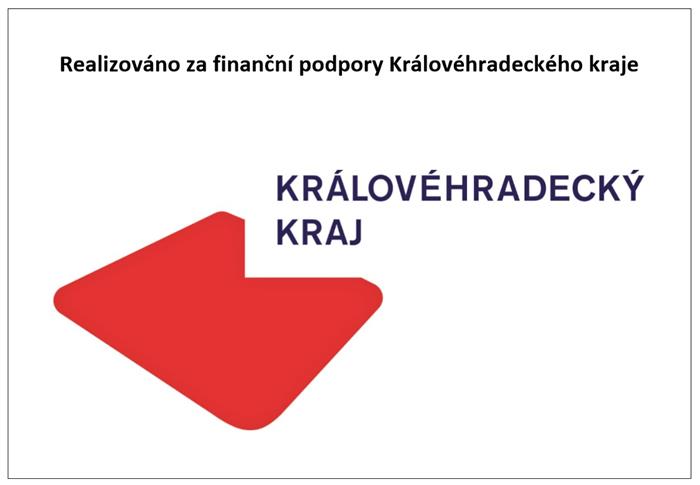 